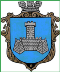 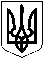 УКРАЇНАХМІЛЬНИЦЬКА МІСЬКА РАДАВІННИЦЬКОЇ ОБЛАСТІВиконавчий комітетР І Ш Е Н Н Явід  05 липня  2018 р.                                                                 №260Про внесення змін в Додаток 2 рішеннявиконавчого комітету міської ради від 20.07.2016р.  №311 «Про затвердженняПорядку проведення конкурсу на кращийблагоустрій «Хмільник – наш дім»виклавши його в новій редакції           У зв’язку із кадровими змінами у виконавчих органах міської ради, з метою проведення конкурсу на кращий благоустрій «Хмільник – наш дім», відповідно до ст. 10 Закону України «Про благоустрій населених пунктів», керуючись ст. 29, 30, 59 Закону України «Про місцеве самоврядування в Україні», виконавчий комітет Хмільницької міської ради                                      В И Р І Ш И В :1. Внести зміни в  Додаток 2 рішення виконавчого комітету міської ради від 20.07.2016р.  №311 «Про затвердження Порядку проведення конкурсу на кращий благоустрій «Хмільник – наш дім», а саме: «Склад конкурсної комісії з визначення переможців конкурсу на кращий благоустрій «Хмільник – наш дім»,  виклавши його в новій редакції згідно з додатком.2. Рішення виконавчого комітету міської ради від 14.09.2017 р. №333 «Про затвердження додатку 2 до  рішення виконавчого комітету міської ради від 20.07.2016  №311 «Про затвердження Порядку проведення конкурсу на кращий благоустрій «Хмільник – наш дім» в новій редакції» вважати таким, що втратило чинність.       3.  Загальному відділу міської ради (Прокопович О.Д.) відобразити зміни, зазначені в пункті 1 цього рішення, в оригіналі рішення  виконавчого комітету міської ради від 20.07.2016 р. №311  «Про затвердження Порядку проведення конкурсу на кращий благоустрій «Хмільник – наш дім».4. Контроль за виконанням цього рішення покласти на заступника міського голови з питань діяльності виконавчих органів міської ради Загіку В.М.           Міський голова                                                           С.Б. Редчик      Додаток до рішення виконкому міської радивід 05 липня 2018  року №260Додаток 2 до рішення виконкому міської ради від 20.07.2016р.  №311 в новій редакціїСклад конкурсної комісії з визначення переможців конкурсу на кращий благоустрій «Хмільник – наш дім»:Керуючий справамивиконавчого комітету міської ради                                                                             С.П. Маташ                                                                                                        Загіка Володимир Михайлович -заступник міського голови з питань діяльності виконавчих органів міської ради,  голова конкурсної комісії ;Сташок Ігор Георгійович -начальник управління житлово-комунального господарства та комунальної власності міської ради, заступник голови комісії ;  Литвиненко Інна Сергіївна -начальник відділу житлово-комунального господарства управління житлово-комунального господарства та комунальної власності міської ради, секретар комісії ;Члени конкурсної комісії:Загниборода Михайло Миколайович -Мазур Наталія Петрівна – начальник управління  містобудування та архітектури міської ради, головний архітектор міста ;начальник відділу інформаційної діяльності та комунікацій із громадськістю   міської ради ;       Полонський Сергій Борисович - начальник КП «Хмільниккомунсервіс»;Прокопович Юрій Іванович -начальник КП «Хмільницька ЖЕК» ;Тендерис Оксана Володимирівна -начальник відділу організаційно-кадрової роботи міської ради ;Тишкевич Світлана Вікторівна  -начальник відділу земельних відносин міської ради ;Ваховський Сергій Вікторович -  депутат міської ради (за згодою).